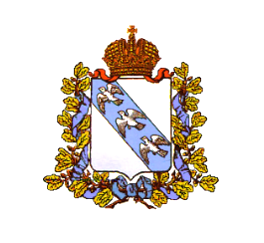 АДМИНИСТРАЦИЯ МАШКИНСКОГО СЕЛЬСОВЕТА КОНЫШЕВСКОГО РАЙОНА КУРСКОЙ  ОБЛАСТИПОСТАНОВЛЕНИЕОт 12.08.2021 №16-пас.МашкиноОб утверждении Положения «Об организации и осуществлении первичного воинского учета на территории Машкинкого сельсовета Конышевского района Курской области»        Рассмотрев Протест прокурора Конышевского района № 60-2021 от 29.06.2021, в соответствии с Конституцией Российской Федерации, Федеральным законом 1996 года №61-ФЗ «Об обороне», 1997 года №31-ФЗ «О мобилизационной подготовке и мобилизации в Российской Федерации», 1998 года №53-ФЗ «О воинской обязанности и военной службе», 2003 года №131-ФЗ «Об общих принципах организации местного самоуправления в Российской Федерации», Постановлением Правительства Российской Федерации от 27 ноября 2006 года №719 «Об утверждении Положения о воинском учете», Постановлением Правительства Российской Федерации от 06 февраля 2020 года №103 «О внесении изменений в Положение о воинском учете», Администрация Машкинского сельсовета Конышевского района Курской области ПОСТАНОВЛЯЕТ:         1. Утвердить Положение «Об организации и осуществлении первичного воинского учета на территории Машкинского сельсовета Конышевского района Курской области» с Приложениями № 1, 2, 3 (прилагается).      2. Утвердить Должностные инструкции военно-учетного работника МО «Машкинский сельсовет» (прилагается).       3. Постановление Администрации Машкинского сельсовета Конышевского района Курской области от 22.12.2017 г. №77-па «Об утверждении Положения «Об  организации и осуществлении первичного воинского учета граждан на территории Машкинского сельсовета Конышевского района Курской области», с последующими изменениями, считать утратившим силу.     4. Контроль  за исполнением настоящего постановления оставляю за собой.             5. Настоящее постановление вступает в силу со дня его подписания и подлежит размещению на официальном сайте Администрации Машкинского сельсовета Конышевского района в сети Интернет.Глава Машкинского сельсоветаКонышевского района                                                                        А.М.Атрохов                                                                                                        УтвержденоПостановлением АдминистрацииМашкинского сельсоветаКонышевского района Курской областиот 12.08. 2021 г.№ 16-паПОЛОЖЕНИЕ«Об организации и осуществлении первичного воинского учета на территории Машкинского сельсовета Конышевского района Курской области»ОБЩИЕ ПОЛОЖЕНИЯВоенно-учетный работник Машкинского  сельсовета (далее – ВУР) является должностным лицом.ВУР в своей деятельности руководствуется КонституциейРоссийской Федерации, федеральными законами Российской Федерации от 31.05.1996г. №61-ФЗ «Об обороне», от 26.02.1997г. №31-ФЗ «О мобилизационной подготовке и мобилизации в Российской Федерации» с изменениями согласно закона от 22.08.2004г. №122, от 28.03.1998г. №53-ФЗ «О воинской обязанности и военной службе», «Положением о воинском учете», утвержденным Постановлением Правительства Российской Федерации от 27.11.2006г. №719, Постановлением Правительства Российской Федерации от 06 февраля 2020 года №103 «О внесении изменений в Положение о воинском учете», от 31.12.2005г. №199-ФЗ «О внесении изменений в отдельные законодательные акты Российской Федерации в связи с совершенствованием разграничения полномочий», «Инструкцией по бронированию на период мобилизации и на военное время граждан Российской Федерации, пребывающих в запасе Вооруженных Сил Российской Федерации, федеральных органах исполнительной власти, имеющих запас, и работающих в органах государственной власти, органах местного самоуправления и организациях», законами Курской области, Уставом МО «Машкинский  сельсовет», иными нормативными правовыми актами органа местного самоуправления, а также настоящим Положением. ОСНОВНЫЕ ЗАДАЧИОсновными задачами ВУР являются:- обеспечение исполнения гражданами воинской обязанности, установленной федеральными законами «Об обороне», «О воинской обязанности и военной службе», «О мобилизационной подготовке и мобилизации в Российской Федерации»- документальное оформление сведений воинского учета, о гражданах состоящих на воинском учете;- анализ количественного состава и качественного состояния призывных мобилизационных людских ресурсов для эффективного использования в интересах обеспечения обороны страны и безопасности государства.ФУНКЦИИ1. Обеспечивать выполнения функций, возложенных на администрацию Машкинского  сельсовета в повседневной деятельности по первичному воинскому учету, воинскому учету и бронированию, граждан, пребывающих в запасе, из числа работающих в администрации Машкинского  сельсовета.2. Осуществлять первичный воинский учет граждан, пребывающих в запасе, и граждан, подлежащих  призыву на военную службу, проживающих или пребывающих (на срок более 3 месяцев), в том числе не имеющих регистрации по месту жительства и (или) месту пребывания на территории МО «Машкинского  сельсовет» Конышевского района.Принимать от граждан, подлежащих воинскому учету и не имеющих регистрации по месту жительства и месту пребывания, а также граждан, прибывших на место пребывания на срок более 3 месяцев и не имеющих регистрации по месту пребывания, для постановки на воинский учет заявления по форме, согласно Приложения № 3 и сведения по форме, предусмотренной Приложением № 2.3. Выявлять совместно с органами внутренних дел граждан, проживающих или пребывающих (на срок более 3 месяцев), в том числе не имеющих регистрации по месту жительства и (или) месту пребывания на территории МО «Машкинского  сельсовет» Конышевского района и подлежащих постановке на воинский учет.4. Вести учет организаций, находящихся на территории МО «Машкинского сельсовет» Конышевского района и контролировать ведение в них воинского учета.5. Сверять не реже одного раза в год документы первичного воинского учета МО «Машкинский  сельсовет» с документами воинского учета ВК  Конышевского района Курской области, организаций, а также с карточками регистрации или домовыми книгами;6. По указанию ВК Конышевского района Курской области оповещать граждан о вызовах в ВК.7. Своевременно вносить изменения в сведения, содержащиеся в документах первичного воинского учета, и в 2-недельный срок сообщать о внесенных изменениях в ВК Конышевского района Курской области.8. Ежегодно представлять в ВК Конышевского района Курской области до 1 ноября списки юношей 15-ти и 16-ти летнего возраста, а до 1 октября – списки юношей, подлежащих первоначальной постановке на воинский учет в следующем году.9. Разъяснять должностным лицам организаций и гражданам их обязанности по воинскому учету, мобилизационной подготовке и мобилизации, установленные законодательством Российской Федерации и «Положением о воинском учете» и осуществлять контроль за их исполнением.ПРАВА1.Для плановой и целенаправленной работы ВУР имеет право:- вносить предложения по запросу и получению в установленном порядке необходимых материалов и информации от федеральных органов государственной власти, органов исполнительной власти субъекта Российской Федерации, органов местного самоуправления, а также от учреждений и организаций независимо от организационно-правовых форм и форм собственности;- запрашивать и получать от структурных подразделений МО «Машкинский сельсовет» аналитические материалы, предложения по сводным планам мероприятий и информацию об их выполнении, а также другие материалы, необходимые для эффективного выполнения возложенных на ВУР задач;- создавать информационные базы данных по вопросам, отнесенным к компетенции ВУР;- выносить на рассмотрение главы Машкинского сельсовета вопросы о привлечении на договорной основе специалистов для осуществления отдельных работ;- организовывать взаимодействие в установленном порядке и обеспечивать служебную переписку с федеральными органами исполнительной власти, органами исполнительной власти субъекта Российской Федерации, органами местного самоуправления, общественными объединениями, а также организациями по вопросам, отнесенным к компетенции ВУР.РУКОВОДСТВО1. Возглавляет ВУР начальник военно-учетный работник органа местного самоуправления (ВУР). ВУР назначается на должность и освобождается от должности руководителем органа местного самоуправления.       2. Военно-учетный работник находится в непосредственном подчинении Главы администрации Машкинского сельсовета;        3. В случае отсутствия начальника ВУС на рабочем месте по уважительным причинам (отпуск, временная нетрудоспособность, командировка) его замещает начальник отдела-главный бухгалтер Администрации Машкинского сельсовета.Приложение № 1к Положению «Об организации и осуществлении первичного воинского учета на территории Машкинского сельсовета                                                                                    Конышевского района Курской областиПЕРЕЧЕНЬвоенно-учетных специальностей, а также профессий, специальностей, при наличии которых граждане женского пола получают военно-учетные специальности и подлежат постановке на воинский учетI. Военно-учетные специальностиВоенно-учетные специальности, полученные гражданами женского пола при прохождении военной службы в федеральных органах исполнительной власти (федеральных государственных органах), в которых Федеральным законом "О воинской обязанности и военной службе" предусмотрена военная служба.II. Профессии, специальности и направления подготовки, полученные в образовательных организациях и других организациях, при наличии которых граждане женского пола получают военно-учетные специальности и подлежат постановке на воинский учет1. Связь.Профессии рабочих, по которым осуществляется профессиональное обучение.Монтажник оборудования связи, монтажник связи - антенщик, монтажник связи - кабельщик, монтажник связи - линейщик, монтажник связи - спайщик, оператор связи, электромонтер линейных сооружений телефонной связи и радиофикации, электромонтер по ремонту и монтажу кабельных линий, электромонтер по ремонту и обслуживанию аппаратуры и устройств связи, электромонтер приемопередающей станции спутниковой связи, радист-радиолокаторщик, радиотелеграфист, радиотехник, телеграфист, телефонист, электрофотограф, фотолаборант.Специальности среднего профессионального образования.Твердотельная электроника, электронные приборы и устройства, радиоаппаратостроение, сети связи и системы коммутации, многоканальные телекоммуникационные системы, радиосвязь, радиовещание и телевидение, радиотехнические информационные системы, техническая эксплуатация и обслуживание электрического и электромеханического оборудования (по отраслям), эксплуатация оборудования радиосвязи и электрорадионавигации судов, аудиовизуальная техника, техническое обслуживание и ремонт радиоэлектронной техники (по отраслям), радиотехнические комплексы и системы управления космических летательных аппаратов.Специальности и направления подготовки высшего образования.Радиотехника, радиоэлектронные системы и комплексы.2. Вычислительная техника.Профессии рабочих, по которым осуществляется профессиональное обучение.Оператор электронно-вычислительных и вычислительных машин, электромеханик по ремонту и обслуживанию счетно-вычислительных машин.Специальности среднего профессионального образования.Компьютерные сети, информационные системы (по отраслям), программирование в компьютерных системах.Специальности и направления подготовки высшего образования.Информатика и вычислительная техника.3. Оптические и звукометрические средства измерения и метеорология.Оптик, оптик-механик.Специальности среднего профессионального образования.Гидрология, метеорология, прикладная геодезия, аэрофотогеодезия.Специальности и направления подготовки высшего образования.Гидрометеорология, геодезия.4. Медицина.Дезинфектор, оператор дезинсекционных установок, рентгеномеханик.Специальности среднего профессионального образования.Лечебное дело, медико-профилактическое дело, стоматология, фармация, сестринское дело, лабораторная диагностика, стоматология ортопедическая, стоматология профилактическая.Специальности и направления подготовки высшего образования.Лечебное дело, педиатрия, медико-профилактическое дело, стоматология, фармация, сестринское дело.5. Полиграфия.Профессии рабочих, по которым осуществляется профессиональное обучение.Гравер, гравер валов, гравер печатных форм, гравер шрифта, фотоцинкограф.Профессии среднего профессионального образования.Наладчик полиграфического оборудования.Специальности среднего профессионального образования.Издательское дело.Специальности и направления подготовки высшего образования.Технология полиграфического и упаковочного производства.6. Картография.Профессии рабочих, по которым осуществляется профессиональное обучение.Гравер оригиналов топографических карт.Специальности среднего профессионального образования.Картография.Специальности и направления подготовки высшего образования.Картография и геоинформатика.Приложение № 2к Положению «Об организации и осуществлении первичного воинского учета на территории Машкинского сельсовета                                                                                    Конышевского района Курской области  Угловой штамп                                                                                Военному комиссару                                                     (руководителю)_________________   организации                                        (наименование (образовательной    _________________________     организации)            военного комиссариата, органа местного                                        самоуправления)СВЕДЕНИЯо гражданине, подлежащем воинскому учету, при принятии(поступлении) его на работу (в образовательную организацию)или увольнении (отчислении) его с работы(из образовательной организации)Сообщаю, что гражданин__________________________________________________,                                           (ф.и.о.)подлежащий воинскому учету, воинское звание_____________________________,____________года рождения, военно-учетная специальность N_______________,                                             (полное кодовое обозначение)проживающий_____________________________________________________________,принят (поступил), уволен с работы (отчислен из образовательной_________________________________________________________________________                          (ненужное зачеркнуть)организации)__________________________________________________________________________________________________________________________________________________     (полное наименование организации, образовательной организации,_________________________________________________________________________    место нахождения, фактический адрес организации (образовательной                              организации)на должность______________________________________________________________________________________________________________________________________на основании приказа N ________ от "_____" ___________20___ г.Руководитель организации (образовательной организации)______________________   ______________________   _______________________      (должность)               (подпись)                (ф.и.о.)     М.П. (при наличии)     Ответственный за военно-учетную работу______________________   ______________________   _______________________      (должность)                     (подпись)                                          ( расшифровка подписи)                                                                           Приложение № 3к Положению «Об организации и осуществлении первичного воинского учета на территории Машкинского сельсовета                                                                                    Конышевского района Курской области                                          Военному комиссару                                          (руководителю)_________________                                                          (наименование                                          _______________________________                                               военного комиссариата,                                          _______________________________                                          органа местного самоуправления)ЗАЯВЛЕНИЕо постановке на воинский учет1._______________________________________________________________________                              (ф.и.о.)2.____________________________ 3.________________________________________ (число, месяц, год рождения)                (место рождения)4._______________________________________________________________________                      (место жительства, пребывания)5._______________________________________________________________________                         (место работы, учебы)6. Прошу поставить на воинский учет в связи__________________________________________________________________________________________________________________________________________________________________________________________________________________________________________________________________________________________________________________________________                              (указать причину)7. Ответственность   за  неисполнение   обязанностей  воинского   учета всоответствии с законодательством Российской Федерации мне разъяснена."  " ______________ 20___ г.                              ____________".                                                           (подпись)Должностные инструкциивоенно-учетного работника МО «Машкинский сельсовет»1. При постановке граждан на воинский учет военно-учетный работник (далее ВУР) проверяет наличие и подлинность военных билетов (временных удостоверений, выданных взамен военных билетов) или удостоверений граждан, подлежащих призыву на военную службу, а также подлинность записей в них, наличие мобилизационных предписаний (для военнообязанных запаса при наличии в военных билетах отметок об их вручении), отметок в документах воинского учета о снятии граждан с воинского учета по прежнему месту жительства, отметок в паспортах граждан Российской Федерации об их отношении к воинской обязанности, жетонов с личными номерами Вооруженных Сил Российской Федерации (для военнообязанных запаса при наличии в военных билетах отметок об их вручении).Проверяет соответствие военных билетов (временных удостоверений, выданных взамен военных билетов) и удостоверений граждан, подлежащих призыву на военную службу паспортным данным гражданина, наличие фотографии и ее идентичность владельцу, а во временных удостоверениях, выданных взамен военных билетов и, кроме того, срок действия.Проверяет наличие отметок о снятии граждан с воинского учета по прежнему месту жительства и постановке офицеров запаса и граждан, подлежащих призыву на военную службу, на воинский учет в военном комиссариате по новому месту жительства.В случаях отсутствия отметки о постановке на воинский учет направляет офицеров запаса и граждан, подлежащих призыву на военную службу, в военный комиссариат по месту жительства.2. При обнаружении в военных билетах (временных удостоверениях, выданных взамен военных билетов), удостоверениях граждан, подлежащих призыву на военную службу и мобилизационных предписаниях неоговоренных исправлений, неточностей и подделок, неполного количества листов сообщает об этом в  военный комиссариат для принятия соответствующих мер.3. Заполняет карточки первичного учета на офицеров запаса, алфавитные карточки и четные карточки на прапорщиков, мичманов, старшин, сержантов, солдат и матросов запаса, учетные карты призывников в порядке, определяемом настоящими Методическими рекомендациями.При этом уточняет сведения о семейном положении, образовании, месте работы, должности, месте жительства или месте временного пребывания граждан и другие необходимые сведения, содержащиеся в документах граждан, принимаемых на воинский учет.4. В случае невозможности оформления постановки граждан на воинский учет на основании представленных ими документов воинского учета, военно-учетный работник оповещает граждан о необходимости личной явки в военный комиссариат.5. На граждан, переменивших место жительства в пределах района, города без районного деления или иного муниципального образования, а также граждан, прибывших с временными удостоверениями, выданными взамен военных билетов, заполняет и представляет в военный комиссариат тетрадь по обмену информацией (именной список) или вносит в список граждан, подлежащих призыву на военную службу (согласно приложения 21) с указанием фамилии, имени и отчества, места жительства и работы, занимаемой должности, наименования органа местного самоуправления, где граждане ранее состояли на воинском учете. Учетные карточки и алфавитные карточки на этих граждан не заполняются.6. Представляет военные билеты (временные удостоверения, выданные взамен военных билетов), алфавитные и учетные карточки прапорщиков, мичманов, старшин, сержантов, солдат и матросов запаса, мобилизационные предписания, список граждан, принятых на воинский учет без заполнения алфавитных и учетных карточек (в тетради по обмену информацией), карты первичного воинского учета призывников, удостоверения и список граждан, подлежащих призыву на военную службу, учетные карты, а также паспорта граждан Российской Федерации с отсутствующими в них отметками об отношении граждан к воинской обязанности в 2-недельный срок в военный комиссариат для оформления постановки на воинский учет.7. При приеме от граждан военного билета (временного удостоверения, выданного взамен военного билета) или удостоверения гражданина, подлежащего призыву на военную службу, и паспортов выдает владельцу документа расписку.8. По решению начальника военного комиссариата на предоставление права производства отметок о приеме на воинский учет и снятии с воинского учета солдат (матросов), сержантов (старшин), прапорщиков (мичманов) запаса, ВУР производит отметку о постановке гражданина  на воинский учет в военном билете солдата (матроса), сержанта (старшины), прапорщика (мичмана) запаса – в графе «Принят» раздела IX «Отметки о приеме и снятии с воинского учета» (стр.21-24).9. О военнообязанных, прибывших из других районов (городов) или иного муниципального образования с мобилизационными предписаниями, сообщает в военный комиссариат, где они ранее состояли на воинском учете. Изъятие мобилизационных предписаний производится только по указанию военного комиссариата, о чем в военных билетах производится соответствующая отметка.10. При снятии граждан с воинского учета ВУР представляет в военный комиссариат документы воинского учета  для соответствующего оформления указанных документов. Оповещает офицеров запаса и призывников о необходимости личной явки в военный комиссариат для снятия с воинского учета. У военнообязанных, убывающих за пределы муниципального образования, решением Военного комиссара могут изыматься мобилизационные предписания, о чем делается соответствующая отметка в военных билетах (временных удостоверениях, выданных  взамен военных билетов).